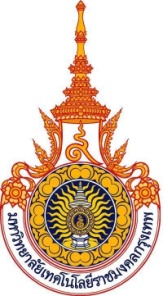 ใบเสนอชื่อบุคคลเข้ารับการสรรหาเป็นคณบดีคณะวิทยาศาสตร์และเทคโนโลยีมหาวิทยาลัยเทคโนโลยีราชมงคลกรุงเทพ						         วันที่............ เดือน................................ พ.ศ. ๒๕๖๒เรื่อง	การเสนอชื่อบุคคลเข้ารับการสรรหาเป็นคณบดีคณะวิทยาศาสตร์และเทคโนโลยีเรียน	ประธานกรรมการสรรหาคณบดีคณะวิทยาศาสตร์และเทคโนโลยีสิ่งที่ส่งมาด้วย	 ๑. แบบ คสค. ๔.๒ จำนวน ๑ ชุด พร้อมสำเนาซึ่งรับรองความถูกต้องแล้วทุกหน้าจำนวน ๕  ชุด		 ๒. แบบ คสค. ๕ จำนวน ๑ ชุด พร้อมสำเนาซึ่งรับรองความถูกต้องแล้วทุกหน้าจำนวน ๕  ชุด		 ๓. รูปถ่ายของผู้สมัคร ภาพสี ถ่ายหน้าตรงไม่สวมหมวกและไม่สวมแว่นตาดำ แต่งกายสุภาพ  ขนาด ๔ x ๖ นิ้ว (ไม่รวมขอบสีขาว) จำนวน ๓ รูป โดยเขียนชื่อ-สกุล ด้านหลังรูป ซึ่งถ่ายมาแล้วไม่เกิน ๖ เดือน และไม่ใช่รูปสแกนหรือปริ้นสีจากคอมพิวเตอร์	    	๔. เอกสารวิสัยทัศน์ นโยบาย แผนบริหารจัดการ แผนพัฒนาคณะวิทยาศาสตร์และเทคโนโลยี  เอกสารรวบรวมผลงานของผู้ได้รับการเสนอชื่อ และเอกสารประกอบการนำเสนอ (PowerPoint) จำนวน ๑ ชุด         พร้อมสำเนาซึ่งรับรองความถูกต้องแล้ว ทุกหน้าจำนวน ๕  ชุด นำส่งโดยใส่ซองปิดผนึก 	ตามประกาศคณะกรรมการสรรหาคณบดีคณะวิทยาศาสตร์และเทคโนโลยี มหาวิทยาลัยเทคโนโลยี              ราชมงคลกรุงเทพ เรื่องกำหนดการขั้นตอนและกระบวนการสรรหาคณบดีคณะวิทยาศาสตร์และเทคโนโลยีมหาวิทยาลัยเทคโนโลยีราชมงคลกรุงเทพ กำหนดให้ผู้มีคุณสมบัติตามข้อบังคับมหาวิทยาลัยเทคโนโลยีราชมงคลกรุงเทพ ว่าด้วยการสรรหาคณบดี พ.ศ. ๒๕๕๖ ยื่นใบสมัครในระหว่างวันที่ ๑๖ – ๓๑  มกราคม พ.ศ. ๒๕๖๒ นั้น	ข้าพเจ้า.................................................................... ตำแหน่ง................................... ได้พิจารณาแล้วเห็นสมควรเสนอชื่อ.............................................................. ตำแหน่ง.......................................... เป็นบุคคลที่สมควร   เข้ารับการสรรหาให้เป็นคณบดีคณะวิทยาศาสตร์และเทคโนโลยี มหาวิทยาลัยเทคโนโลยีราชมงคลกรุงเทพ	พร้อมนี้ ข้าพเจ้าได้แนบเอกสารตามสิ่งที่ส่งมาด้วย หมายเลข....... ถึง...... และรายนามผู้รับรอง                            มาเพื่อประกอบการพิจารณาด้วยแล้ว	จึงเรียนมาเพื่อโปรดพิจารณา	ลงชื่อ.............................................................................							(.......................................................................)	ตำแหน่ง........................................................................									         ผู้เสนอชื่อ						                ผู้สมควรดำรงตำแหน่งคณะวิทยาศาสตร์และเทคโนโลยีรายนามผู้รับรองการเสนอชื่อผู้สมควรดำรงตำแหน่งคณบดีคณะวิทยาศาสตร์และเทคโนโลยี (จำนวนไม่น้อยกว่า ๕ คน)ลงชื่อ..........................................................................		ลงชื่อ...............................................................................      (.......................................................................)	                  (........................................................................)ตำแหน่ง.....................................................................		ตำแหน่ง..........................................................................ลงชื่อ..........................................................................		ลงชื่อ...............................................................................      (.......................................................................)	                  (........................................................................)ตำแหน่ง.....................................................................		ตำแหน่ง..........................................................................ลงชื่อ..........................................................................		ลงชื่อ...............................................................................      (.......................................................................)	 	       (.......................................................................)ตำแหน่ง.....................................................................		ตำแหน่ง..........................................................................ลงชื่อ..........................................................................		ลงชื่อ...............................................................................      (.......................................................................)		      (.......................................................................)ตำแหน่ง.....................................................................		ตำแหน่ง..........................................................................ผู้ได้รับการเสนอชื่อแสดงความยินยอมให้เสนอชื่อเพื่อเข้ารับการสรรหาเป็นคณบดีคณะวิทยาศาสตร์และเทคโนโลยี	ข้าพเจ้า................................................................................. ตำแหน่ง..................................................ได้พิจารณาแล้วยินยอมให้เสนอชื่อข้าพเจ้าเข้ารับการสรรหาเป็นคณบดีคณะวิทยาศาสตร์และเทคโนโลยี มหาวิทยาลัยเทคโนโลยีราชมงคลกรุงเทพ 	ข้าพเจ้าได้รับทราบเงื่อนไขและเข้าใจในข้อบังคับและการสมัครเข้ารับการสรรหา เพื่อดำรงตำแหน่งคณบดีคณะวิทยาศาสตร์และเทคโนโลยี มหาวิทยาลัยเทคโนโลยีราชมงคลกรุงเทพ ตลอดจนได้ส่งเอกสารการสมัครตามข้อบังคับมหาวิทยาลัยเทคโนโลยีราชมงคลกรุงเทพ ว่าด้วยการสรรหาคณบดี พ.ศ. ๒๕๕๖ ไว้อย่างถูกต้อง      และครบถ้วน 	ลงชื่อ.............................................................................							 (.......................................................................)			      ผู้ได้รับการเสนอชื่อ					        เป็นผู้สมควรดำรงตำแหน่งคณบดีคณะวิทยาศาสตร์และเทคโนโลยีหมายเหตุ  ให้ผู้เสนอชื่อผู้สมควรเข้ารับการสรรหาและผู้ได้รับการเสนอชื่อยื่นใบเสนอชื่อพร้อมเอกสาร                            ที่เกี่ยวข้องตามแบบฟอร์มที่คณะกรรมการสรรหากำหนดด้วยตนเอง ระหว่างวันที่ ๑๖ – ๓๑ มกราคม ๒๕๖๒                                     เวลา ๐๙.๐๐ – ๑๒.๐๐ น. และ ๑๓.๐๐ – ๑๖.๐๐ น. ณ ห้องประชุมกองบริหารงานบุคคล อาคาร ๓๖ ชั้น ๔ มหาวิทยาลัยเทคโนโลยีราชมงคลกรุงเทพ (ยกเว้นวันหยุดราชการ)